7.1.8. Describe the Institutional efforts/initiatives in providing an inclusive environment i.e., tolerance and harmony towards cultural, regional, linguistic, communal socioeconomic and other diversitiesResponse: In pursuit of its vision and mission, Margherita College recognizes, values and takes into account the differences in people’s backgrounds, experiences, knowledge, needs and skills to create a cohesive community and effective workforce. Diversity includes keeping an open mind to diversities among cultures, languages and socio-economic environments. Keeping a view on this, the classroom lectures of Margherita College is bilingual, as and when required, and study materials are provided both in English and Assamese. Assamese, Bengali and Hindi is offered as a course in all the three streams, B.A., B.Com., B.Sc. Margherita College follows the rules and regulations related to socio-economic categories inclusion in its admission process. Adhering to the national value of inclusive India, the College has established a Tribal Study Centre to associate with the diverse tribal communities of the vicinity. Margherita College inculcates tolerance, communal harmony and inclusivity among the students and staff by celebrating national and international commemorative days, events and festivals.Some photographs of the activities and measures mentioned above are attached below: 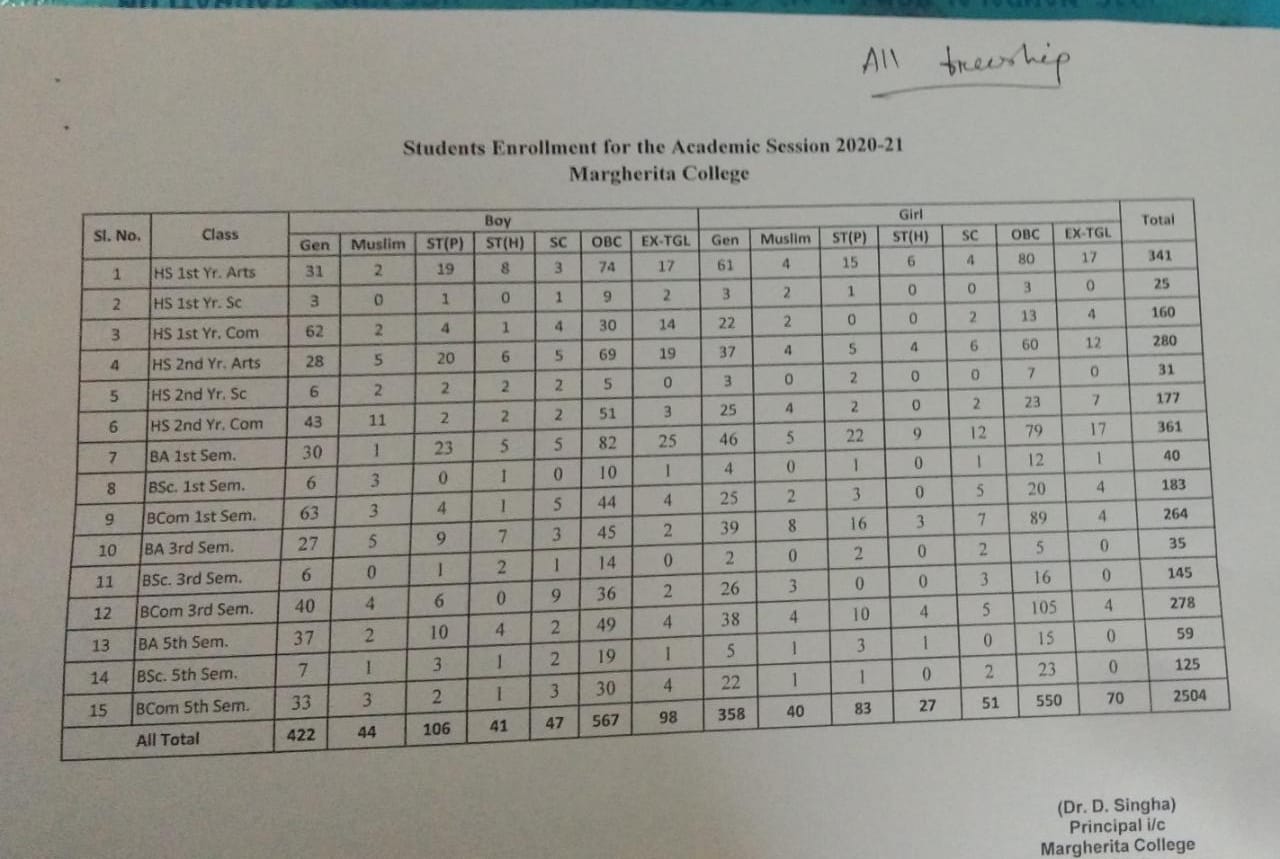 